Unit 6 Lesson 4: Center Day 1WU Number Talk: Use Tens to Add (Warm up)Student Task StatementFind the value of each expression mentally.1 Introduce How Close? Add to 100Student Task Statement2 Centers: Choice TimeStudent Task StatementChoose a center.Target Numbers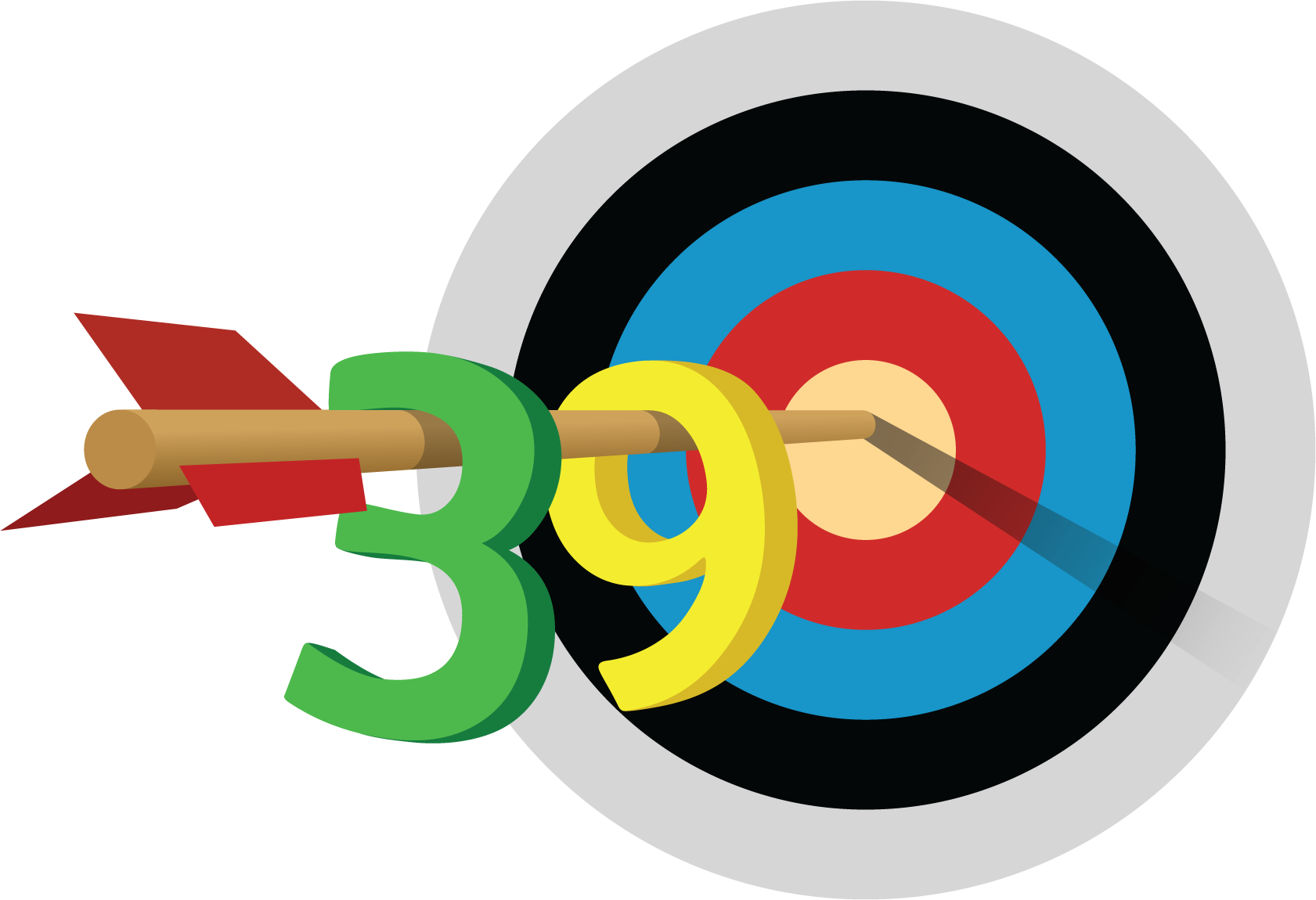 Five in a Row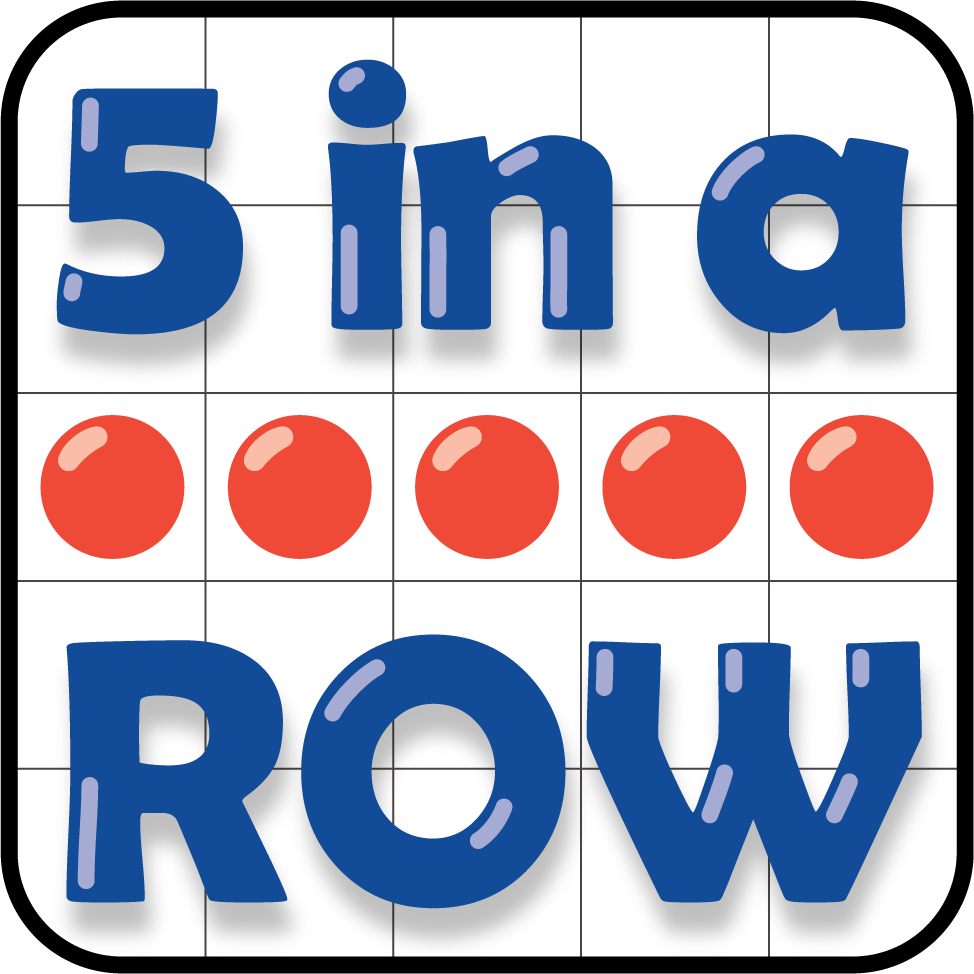 Get Your Numbers in Order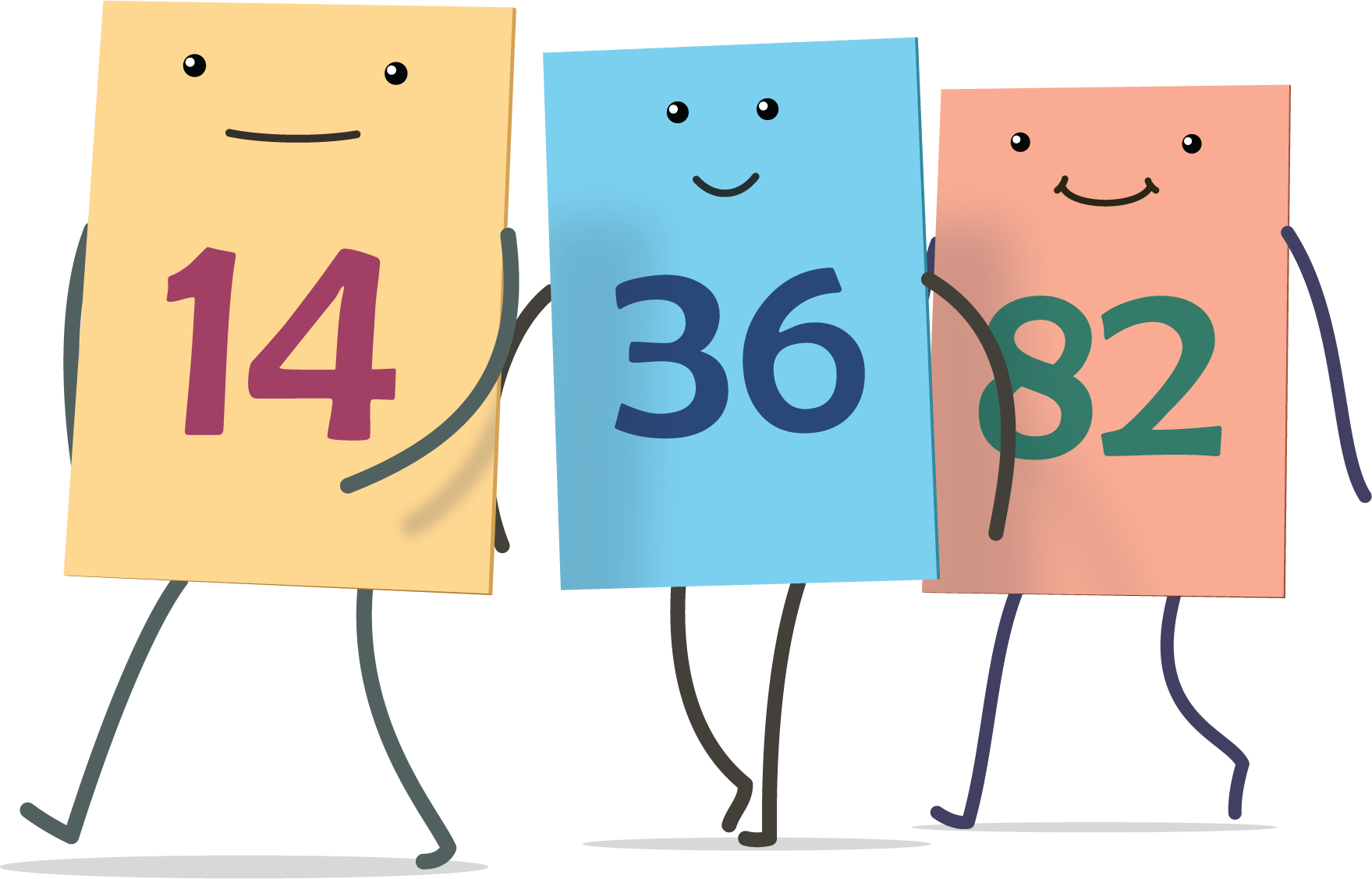 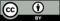 © CC BY 2021 Illustrative Mathematics®